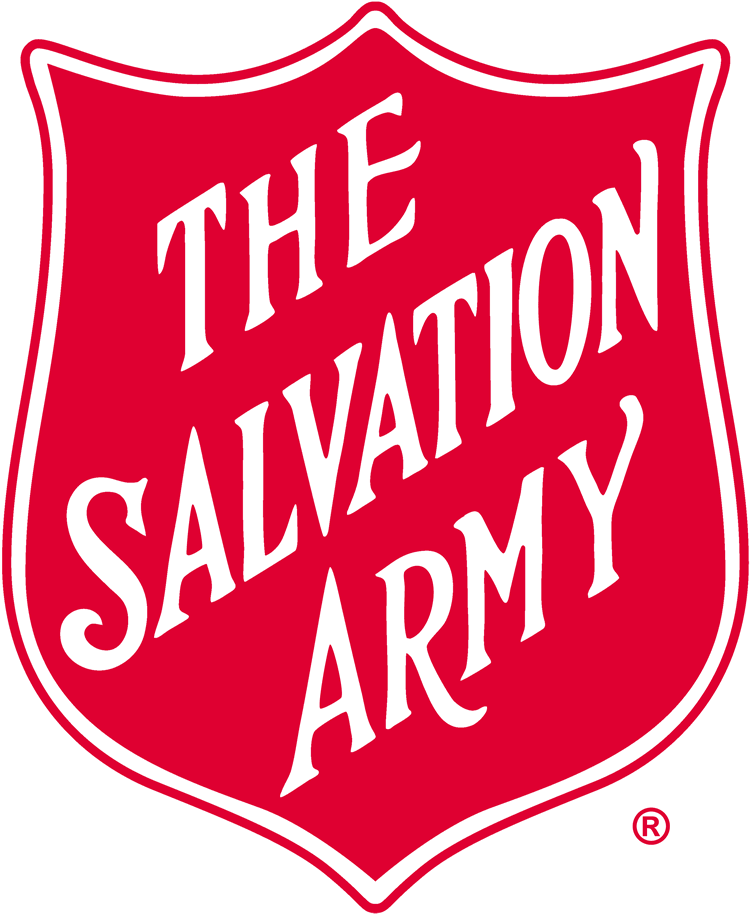 December 16, 2015To Whom It May Concern:On behalf of The Salvation Army Maryborough, I would like to endorse the ‘Say No to Family Violence’ Campaign that is run by Maryborough Rotary. Their innovative work has brought the issue of family violence out of the shadows and into the light which is helping to shape a culture within our community of not tolerating violence against women. We are seeing real community transformation take place as a result.One of the real strengths of what Maryborough Rotary is doing in relation to family violence is working with various community agencies and clubs to spread the message. This has helped to create a community dialogue around the issue which is a major issue within our shire. It is through this dialogue that people are becoming more and more aware that violence of any sort is never okay.The campaign that Maryborough Rotary has developed has the potential to have a real positive affect nationwide and we would like to commend the value of their work to you.If you would like any more information please call me on either 5461 2789 or 0417 836 220.Yours sincerely,Andrew Walker (Capt.)Corps Officer Maryborough